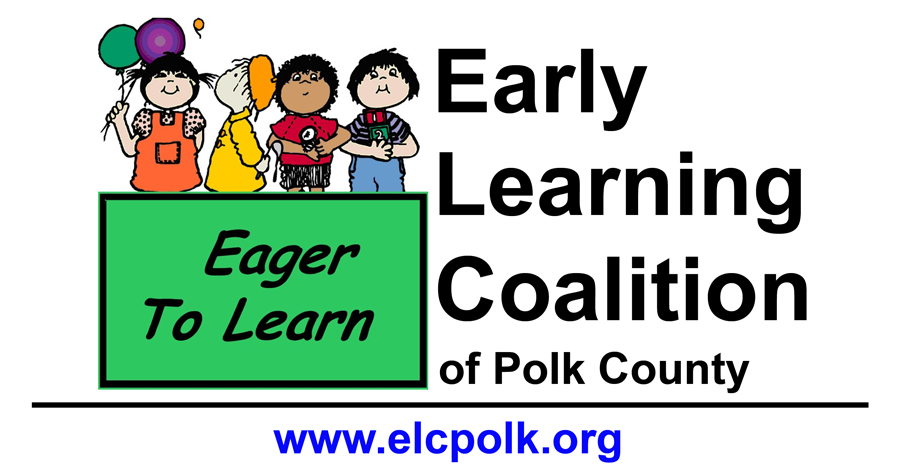 REQUEST FOR ADJUSTMENT115 S. Missouri Ave., Suite 501Lakeland, FL 33815Phone:  (863) 733-9064Fax: (863) 733-9081INSTRUCTIONS: Please use a separate form for each child that requires an adjustment.Include a detailed explanation under ‘Reason(s) for Adjustment.’Return to the Finance Department with all supporting documentation (e.g., sign-in/sign-out sheets, copy of attendance roster, copy of excused absence documentation, copy of certificate of referral, etc.)Date Request Submitted:       Name of Provider:       Name of Person Making Request:       Child’s Name:       Child’s Social Security:       Month(s) for adjustment:       Reason(s) for adjustment:       (Please attach supporting documentation)